ПРАВИЛА ЗАПОЛНЕНИЯАнкеты распорядителя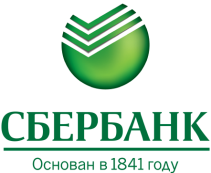 Анкета распорядителяАнкета распорядителя(заполняется Депозитарием, Местом обслуживания)(заполняется Депозитарием, Местом обслуживания)(заполняется Депозитарием, Местом обслуживания)(заполняется Депозитарием, Местом обслуживания)(заполняется Депозитарием, Местом обслуживания)(заполняется Депозитарием, Местом обслуживания)(заполняется Депозитарием, Местом обслуживания)(заполняется Депозитарием, Местом обслуживания)(заполняется Депозитарием, Местом обслуживания)(заполняется Депозитарием, Местом обслуживания)(заполняется Депозитарием, Местом обслуживания)(заполняется Депозитарием, Местом обслуживания)(заполняется Депозитарием, Местом обслуживания)(заполняется Депозитарием, Местом обслуживания)(заполняется Депозитарием, Местом обслуживания)(заполняется Депозитарием, Местом обслуживания)(заполняется Депозитарием, Местом обслуживания)(заполняется Депозитарием, Местом обслуживания)(заполняется Депозитарием, Местом обслуживания)(заполняется Депозитарием, Местом обслуживания)(заполняется Депозитарием, Местом обслуживания)(заполняется Депозитарием, Местом обслуживания)(заполняется Депозитарием, Местом обслуживания)(заполняется Депозитарием, Местом обслуживания)Анкета распорядителяАнкета распорядителя/РРC-14Операционист:Операционист:Операционист:Операционист:Операционист:Операционист:Операционист:Операционист:ИдентификаторКонтролер:Контролер:Контролер:Контролер:Контролер:Контролер:Контролер:Контролер:Дата:Дата:Дата:Дата:Дата:Дата:Дата:Дата:1. Секция реквизитов Депонента1. Секция реквизитов Депонента1. Секция реквизитов Депонента1. Секция реквизитов Депонента1. Секция реквизитов Депонента1. Секция реквизитов Депонента1. Секция реквизитов Депонента1. Секция реквизитов Депонента1. Секция реквизитов Депонента1. Секция реквизитов Депонента1. Секция реквизитов ДепонентаДепонентСчет депо2. Секция реквизитов распорядителя2. Секция реквизитов распорядителя2. Секция реквизитов распорядителя2. Секция реквизитов распорядителя2. Секция реквизитов распорядителя2. Секция реквизитов распорядителя2. Секция реквизитов распорядителя2. Секция реквизитов распорядителя2. Секция реквизитов распорядителя2. Секция реквизитов распорядителя2. Секция реквизитов распорядителяИННФамилия ИмяОтчество (при наличии)Дата рожденияМесто рожденияДокумент, удостоверяющий личностьСерия, номер документаДата выдачиДействителен доКем выдан документКод подразделенияГражданствоДополнительная информация3. Секция полномочий распорядителя3. Секция полномочий распорядителя3. Секция полномочий распорядителя3. Секция полномочий распорядителя3. Секция полномочий распорядителя3. Секция полномочий распорядителя3. Секция полномочий распорядителя3. Секция полномочий распорядителя3. Секция полномочий распорядителя3. Секция полномочий распорядителя3. Секция полномочий распорядителяДолжность Действует от имени ДепонентаЕдиноличноЕдиноличноСовместноПо доверенностиПо доверенностиПо доверенностиОкончание срока действия полномочий попопопопопопопопопоПолномочия распорядителяПроведение операцийПроведение операцийПроведение операцийПроведение операцийПроведение операцийПроведение операцийПроведение операцийПроведение операцийПроведение операцийПроведение операцийПолномочия распорядителяАдминистративныхИнформационныхИнформационныхИнформационныхИнформационныхИнвентарныхОснование4. Секция адресных реквизитов распорядителя4. Секция адресных реквизитов распорядителя4. Секция адресных реквизитов распорядителя4. Секция адресных реквизитов распорядителя4. Секция адресных реквизитов распорядителя4. Секция адресных реквизитов распорядителя4. Секция адресных реквизитов распорядителя4. Секция адресных реквизитов распорядителя4. Секция адресных реквизитов распорядителя4. Секция адресных реквизитов распорядителя4. Секция адресных реквизитов распорядителя4.1. Адрес регистрации4.1. Адрес регистрации4.1. Адрес регистрации4.1. Адрес регистрации4.1. Адрес регистрации4.1. Адрес регистрации4.1. Адрес регистрации4.1. Адрес регистрации4.1. Адрес регистрации4.1. Адрес регистрации4.1. Адрес регистрацииСтранаПочтовый индексРегион (республика, край, область, автономный округ (область)) РайонГородНаселенный пунктУлицаДомКорпусКвартира4.2. Почтовый адрес4.2. Почтовый адрес4.2. Почтовый адрес4.2. Почтовый адрес4.2. Почтовый адрес4.2. Почтовый адрес4.2. Почтовый адрес4.2. Почтовый адрес4.2. Почтовый адрес4.2. Почтовый адрес4.2. Почтовый адресСтранаПочтовый индексРегион (республика, край, область, автономный округ (область)) РайонГородНаселенный пунктУлицаДомКорпусКвартира4.3. Дополнительные виды связи4.3. Дополнительные виды связи4.3. Дополнительные виды связи4.3. Дополнительные виды связи4.3. Дополнительные виды связи4.3. Дополнительные виды связи4.3. Дополнительные виды связи4.3. Дополнительные виды связи4.3. Дополнительные виды связи4.3. Дополнительные виды связи4.3. Дополнительные виды связиТелефонФаксE-mail5. Секция подписи распорядителя5. Секция подписи распорядителя5. Секция подписи распорядителя5. Секция подписи распорядителя5. Секция подписи распорядителя5. Секция подписи распорядителя5. Секция подписи распорядителя5. Секция подписи распорядителя5. Секция подписи распорядителя5. Секция подписи распорядителя5. Секция подписи распорядителяОбразец подписи распорядителяОбразец подписи распорядителя заверил Дата Название поляНазвание поляНазвание поляНазвание поляОписаниеОписаниеЗаголовок анкетыЗаголовок анкетыЗаголовок анкетыЗаголовок анкетыЗаполняется депозитариемЗаполняется депозитарием1. Секция реквизитов Депонента1. Секция реквизитов Депонента1. Секция реквизитов Депонента1. Секция реквизитов Депонента1. Секция реквизитов Депонента1. Секция реквизитов ДепонентаДепонентДепонентДепонентДепонентНаименование или Фамилия, имя, отчество/ второе имя (при наличии)  ДепонентаНаименование или Фамилия, имя, отчество/ второе имя (при наличии)  ДепонентаСчет депоСчет депоСчет депоСчет депоУказывается номер счета (ов) депо, по которому(ым) назначается распорядитель.  Если Анкета предоставляется в комплекте документов для открытия счета депо, указывается «новый»Если распорядитель назначается по разделу, то дополнительно указывается код раздела счета депо.Указывается номер счета (ов) депо, по которому(ым) назначается распорядитель.  Если Анкета предоставляется в комплекте документов для открытия счета депо, указывается «новый»Если распорядитель назначается по разделу, то дополнительно указывается код раздела счета депо.2. Секция реквизитов распорядителя2. Секция реквизитов распорядителя2. Секция реквизитов распорядителя2. Секция реквизитов распорядителя2. Секция реквизитов распорядителя2. Секция реквизитов распорядителяФамилияФамилияФамилияФамилияФамилияФамилияИмяИмяИмяИмяИмя Имя Отчество (при наличии)Отчество (при наличии)Отчество (при наличии)Отчество (при наличии)Отчество/ второе имя (при наличии)  Отчество/ второе имя (при наличии)  Дата рожденияДата рожденияДата рожденияДата рожденияДата рождения Дата рождения Место рожденияМесто рожденияМесто рожденияМесто рожденияМесто рожденияМесто рожденияДокумент, удостоверяющий личностьДокумент, удостоверяющий личностьДокумент, удостоверяющий личностьДокумент, удостоверяющий личностьУказывается «Паспорт» или иной документ, удостоверяющий личность физического лицаУказывается «Паспорт» или иной документ, удостоверяющий личность физического лицаСерия, номер документаСерия, номер документаСерия, номер документаСерия, номер документаСерия (при наличии), номер документа, удостоверяющего личностьСерия (при наличии), номер документа, удостоверяющего личностьДата выдачиДата выдачиДата выдачиДата выдачиДата выдачи документа, удостоверяющего личностьДата выдачи документа, удостоверяющего личностьДействителен доДействителен доДействителен доДействителен доДата конца срока действия документа, если таковая указана в документеДата конца срока действия документа, если таковая указана в документеКем выдан документКем выдан документКем выдан документКем выдан документНазвание органа, выдавшего документНазвание органа, выдавшего документКод подразделенияКод подразделенияКод подразделенияКод подразделенияКод подразделения, выдавшего документКод подразделения, выдавшего документИНН ИНН ИНН ИНН Индивидуальный номер налогоплательщика (при наличии)Индивидуальный номер налогоплательщика (при наличии)ГражданствоГражданствоГражданствоГражданствоНаименование страны, гражданином которой является физическое лицоНаименование страны, гражданином которой является физическое лицоДополнительная информацияДополнительная информацияДополнительная информацияДополнительная информацияУказывается дополнительная информация (при наличии)Указывается дополнительная информация (при наличии)3. Секция полномочий распорядителя3. Секция полномочий распорядителя3. Секция полномочий распорядителя3. Секция полномочий распорядителя3. Секция полномочий распорядителя3. Секция полномочий распорядителяДолжность Юридические лица указывается должность распорядителя счета депо в соответствии с правоустанавливающими документами и карточкой с образцами подписей и оттиска печати. Если распорядитель счета депо, действующий на основании доверенности, отсутствует в карточке с образцами подписей и оттиска печати, то в данном поле указывается «представитель по доверенности» или «доверенное лицо».Для доверенных лиц Физического лица указывается «представитель по доверенности» или «доверенное лицо».Юридические лица указывается должность распорядителя счета депо в соответствии с правоустанавливающими документами и карточкой с образцами подписей и оттиска печати. Если распорядитель счета депо, действующий на основании доверенности, отсутствует в карточке с образцами подписей и оттиска печати, то в данном поле указывается «представитель по доверенности» или «доверенное лицо».Для доверенных лиц Физического лица указывается «представитель по доверенности» или «доверенное лицо».Юридические лица указывается должность распорядителя счета депо в соответствии с правоустанавливающими документами и карточкой с образцами подписей и оттиска печати. Если распорядитель счета депо, действующий на основании доверенности, отсутствует в карточке с образцами подписей и оттиска печати, то в данном поле указывается «представитель по доверенности» или «доверенное лицо».Для доверенных лиц Физического лица указывается «представитель по доверенности» или «доверенное лицо».Юридические лица указывается должность распорядителя счета депо в соответствии с правоустанавливающими документами и карточкой с образцами подписей и оттиска печати. Если распорядитель счета депо, действующий на основании доверенности, отсутствует в карточке с образцами подписей и оттиска печати, то в данном поле указывается «представитель по доверенности» или «доверенное лицо».Для доверенных лиц Физического лица указывается «представитель по доверенности» или «доверенное лицо».Действует от имени Депонента Проставить отметку в одной из ячеек:- «Единолично», если в соответствии с учредительными документами полномочия выступать от имени юридического лица предоставлены одному лицу (единоличному исполнительному органу) или нескольким лицам, действующим независимо друг от друга;- «Совместно», если в соответствии с учредительными документами полномочия выступать от имени юридического лица предоставлены нескольким лицам, действующим совместно;- «По доверенности», если распорядитель счета депо действует на основании доверенности.Проставить отметку в одной из ячеек:- «Единолично», если в соответствии с учредительными документами полномочия выступать от имени юридического лица предоставлены одному лицу (единоличному исполнительному органу) или нескольким лицам, действующим независимо друг от друга;- «Совместно», если в соответствии с учредительными документами полномочия выступать от имени юридического лица предоставлены нескольким лицам, действующим совместно;- «По доверенности», если распорядитель счета депо действует на основании доверенности.Проставить отметку в одной из ячеек:- «Единолично», если в соответствии с учредительными документами полномочия выступать от имени юридического лица предоставлены одному лицу (единоличному исполнительному органу) или нескольким лицам, действующим независимо друг от друга;- «Совместно», если в соответствии с учредительными документами полномочия выступать от имени юридического лица предоставлены нескольким лицам, действующим совместно;- «По доверенности», если распорядитель счета депо действует на основании доверенности.Проставить отметку в одной из ячеек:- «Единолично», если в соответствии с учредительными документами полномочия выступать от имени юридического лица предоставлены одному лицу (единоличному исполнительному органу) или нескольким лицам, действующим независимо друг от друга;- «Совместно», если в соответствии с учредительными документами полномочия выступать от имени юридического лица предоставлены нескольким лицам, действующим совместно;- «По доверенности», если распорядитель счета депо действует на основании доверенности.Окончание срока действия полномочий Указывается дата (включительно) окончания срока действия полномочий в соответствии с документом, подтверждающим полномочия распорядителя, в формате дд.мм.гггг Указывается дата (включительно) окончания срока действия полномочий в соответствии с документом, подтверждающим полномочия распорядителя, в формате дд.мм.гггг Указывается дата (включительно) окончания срока действия полномочий в соответствии с документом, подтверждающим полномочия распорядителя, в формате дд.мм.гггг Указывается дата (включительно) окончания срока действия полномочий в соответствии с документом, подтверждающим полномочия распорядителя, в формате дд.мм.гггг Полномочия распорядителяОтмечаются операции (административные и/или информационные, и/или инвентарные), которые вправе совершать распорядитель счета депо в соответствии с наделенными полномочиями. Отмечаются операции (административные и/или информационные, и/или инвентарные), которые вправе совершать распорядитель счета депо в соответствии с наделенными полномочиями. Отмечаются операции (административные и/или информационные, и/или инвентарные), которые вправе совершать распорядитель счета депо в соответствии с наделенными полномочиями. Отмечаются операции (административные и/или информационные, и/или инвентарные), которые вправе совершать распорядитель счета депо в соответствии с наделенными полномочиями. Основание Наименование, номер и дата документа, подтверждающего полномочия распорядителяНаименование, номер и дата документа, подтверждающего полномочия распорядителяНаименование, номер и дата документа, подтверждающего полномочия распорядителяНаименование, номер и дата документа, подтверждающего полномочия распорядителя4. Секция адресных реквизитов распорядителя4. Секция адресных реквизитов распорядителя4. Секция адресных реквизитов распорядителя4. Секция адресных реквизитов распорядителя4. Секция адресных реквизитов распорядителя4. Секция адресных реквизитов распорядителя4.1. Адрес регистрации  - заполняются необходимые поля.4.1. Адрес регистрации  - заполняются необходимые поля.4.1. Адрес регистрации  - заполняются необходимые поля.4.1. Адрес регистрации  - заполняются необходимые поля.4.1. Адрес регистрации  - заполняются необходимые поля.4.1. Адрес регистрации  - заполняются необходимые поля.СтранаСтранаСтранаНаименование страныНаименование страныНаименование страныПочтовый индексПочтовый индексПочтовый индексПочтовый индексПочтовый индексПочтовый индексРегион (республика, край, область, автономный округ (область)) Регион (республика, край, область, автономный округ (область)) Регион (республика, край, область, автономный округ (область)) Наименование региона (республики, края, области, автономного округа (области))Наименование региона (республики, края, области, автономного округа (области))Наименование региона (республики, края, области, автономного округа (области))РайонРайонРайонНаименование районаНаименование районаНаименование районаГород Город Город Наименование города Наименование города Наименование города Населенный пунктНаселенный пунктНаселенный пунктНаименование населенного пунктаНаименование населенного пунктаНаименование населенного пунктаУлицаУлицаУлицаНаименование улицыНаименование улицыНаименование улицыДомДомДомНомер домаНомер домаНомер домаКорпусКорпусКорпусНомер корпуса Номер корпуса Номер корпуса КвартираКвартираКвартираНомер  квартирыНомер  квартирыНомер  квартиры4.2. Почтовый адрес - заполняются необходимые поля.4.2. Почтовый адрес - заполняются необходимые поля.4.2. Почтовый адрес - заполняются необходимые поля.4.2. Почтовый адрес - заполняются необходимые поля.4.2. Почтовый адрес - заполняются необходимые поля.4.2. Почтовый адрес - заполняются необходимые поля.СтранаСтранаНаименование страныНаименование страныНаименование страныНаименование страныПочтовый индексПочтовый индексПочтовый индексПочтовый индексПочтовый индексПочтовый индексРегион (республика, край, область, автономный округ (область)) Регион (республика, край, область, автономный округ (область)) Наименование региона (республики, края, области, автономного округа (области))Наименование региона (республики, края, области, автономного округа (области))Наименование региона (республики, края, области, автономного округа (области))Наименование региона (республики, края, области, автономного округа (области))РайонРайонНаименование районаНаименование районаНаименование районаНаименование районаГород Город Наименование города Наименование города Наименование города Наименование города Населенный пунктНаселенный пунктНаименование населенного пунктаНаименование населенного пунктаНаименование населенного пунктаНаименование населенного пунктаУлицаУлицаНаименование улицыНаименование улицыНаименование улицыНаименование улицыДомДомНомер домаНомер домаНомер домаНомер домаКорпусКорпусНомер корпуса Номер корпуса Номер корпуса Номер корпуса КвартираКвартираНомер  квартирыНомер  квартирыНомер  квартирыНомер  квартиры4.3. Дополнительные виды связи4.3. Дополнительные виды связи4.3. Дополнительные виды связи4.3. Дополнительные виды связи4.3. Дополнительные виды связи4.3. Дополнительные виды связиТелефонТелефонНомер телефона (при наличии) Номер телефона (при наличии) Номер телефона (при наличии) Номер телефона (при наличии) ФаксФаксНомер факса (при наличии)Номер факса (при наличии)Номер факса (при наличии)Номер факса (при наличии)E-mailE-mailАдрес электронной почты (при наличии)Адрес электронной почты (при наличии)Адрес электронной почты (при наличии)Адрес электронной почты (при наличии)5. Секция подписи распорядителя5. Секция подписи распорядителя5. Секция подписи распорядителя5. Секция подписи распорядителя5. Секция подписи распорядителя5. Секция подписи распорядителяОбразец подписи распорядителяПодпись распорядителяУказанная в данной графе подпись является образцом подписи Распорядителя, с которым Депозитарий (по Месту обслуживания) осуществляет сверку подписи на поручениях и документах Депонента. Подпись распорядителяУказанная в данной графе подпись является образцом подписи Распорядителя, с которым Депозитарий (по Месту обслуживания) осуществляет сверку подписи на поручениях и документах Депонента. Подпись распорядителяУказанная в данной графе подпись является образцом подписи Распорядителя, с которым Депозитарий (по Месту обслуживания) осуществляет сверку подписи на поручениях и документах Депонента. Подпись распорядителяУказанная в данной графе подпись является образцом подписи Распорядителя, с которым Депозитарий (по Месту обслуживания) осуществляет сверку подписи на поручениях и документах Депонента. Подпись распорядителяУказанная в данной графе подпись является образцом подписи Распорядителя, с которым Депозитарий (по Месту обслуживания) осуществляет сверку подписи на поручениях и документах Депонента. Образец подписи распорядителя заверилФ.И.О., подпись лица, назначающего распорядителя счета депо. Депоненты – юридические лица дополнительно указывают должность лица, назначающего распорядителя счета депо. Юридические лица и индивидуальные предприниматели ставят печать (при ее наличии). Допускается проставление в данной графе прочерка:- для депонента-юридического лица, в случае если анкета заполняется на лицо, указанное в карточке с образцами подписей и оттиска печати Депонента, или подпись распорядителя содержится в доверенности;- для депонента-физического лица, в случае если оформление назначения распорядителя производится в отсутствие депонента на основании нотариально удостоверенной доверенности.Ф.И.О., подпись лица, назначающего распорядителя счета депо. Депоненты – юридические лица дополнительно указывают должность лица, назначающего распорядителя счета депо. Юридические лица и индивидуальные предприниматели ставят печать (при ее наличии). Допускается проставление в данной графе прочерка:- для депонента-юридического лица, в случае если анкета заполняется на лицо, указанное в карточке с образцами подписей и оттиска печати Депонента, или подпись распорядителя содержится в доверенности;- для депонента-физического лица, в случае если оформление назначения распорядителя производится в отсутствие депонента на основании нотариально удостоверенной доверенности.Ф.И.О., подпись лица, назначающего распорядителя счета депо. Депоненты – юридические лица дополнительно указывают должность лица, назначающего распорядителя счета депо. Юридические лица и индивидуальные предприниматели ставят печать (при ее наличии). Допускается проставление в данной графе прочерка:- для депонента-юридического лица, в случае если анкета заполняется на лицо, указанное в карточке с образцами подписей и оттиска печати Депонента, или подпись распорядителя содержится в доверенности;- для депонента-физического лица, в случае если оформление назначения распорядителя производится в отсутствие депонента на основании нотариально удостоверенной доверенности.Ф.И.О., подпись лица, назначающего распорядителя счета депо. Депоненты – юридические лица дополнительно указывают должность лица, назначающего распорядителя счета депо. Юридические лица и индивидуальные предприниматели ставят печать (при ее наличии). Допускается проставление в данной графе прочерка:- для депонента-юридического лица, в случае если анкета заполняется на лицо, указанное в карточке с образцами подписей и оттиска печати Депонента, или подпись распорядителя содержится в доверенности;- для депонента-физического лица, в случае если оформление назначения распорядителя производится в отсутствие депонента на основании нотариально удостоверенной доверенности.Дата Дата заполнения АнкетыДата заполнения АнкетыДата заполнения АнкетыДата заполнения АнкетыДата заполнения Анкеты